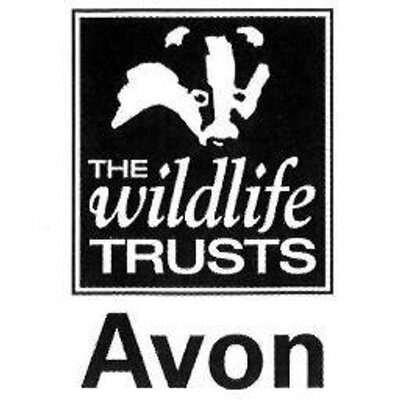 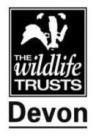 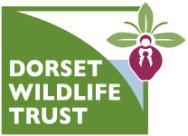 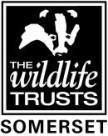 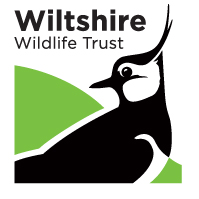 Wild Paths – new careers in nature conservationRole Title:Practical Conservation & Engagement TraineeBased at:Dorset Wildlife Trust – Urban Wildlife Centre, Beacon Hill, Corfe Mullen BH21 3RXMentors:Andy Fale, Urban Heaths Reserves OfficerType of work the role will be involved with:This placement is based at the Urban Wildlife Centre in East Dorset, which is situated adjacent to the 191 ha Upton Heath nature reserve, which is described as a heathland oasis on the doorstep of Poole and Bournemouth residents.  This rare habitat is home to species such as smooth snakes and sand lizards, and a multitude of dragonflies and butterflies.  The juxtaposition of such valuable heath next to an urban setting creates great opportunity for learning about engagement in the wider community, fire prevention and visitor impacts.  Of the two Dorset placements, this is the more community orientated.  To reflect the diversity in this placement, two mentors with different specialisms will assist.  The trainee will learn about:Scrub clearance, tree felling, coppicing and hedgelayingFencing and reserve infrastructure workStock management (cattle & ponies)Surveying and monitoringWorking with and leading volunteers from a wide range of backgroundsGiving guidance and advice to the visiting publicCommunity group engagement including guided walks and eventsMedia and communications skillsAll trainees will receive training in key skills such as time management, personal effectiveness, interview and application techniques.Skills and qualifications you can expect to gain in this role:Emergency First Aid at work Level 2Health and Safety at workNPTC CS30 & 31 Chainsaw maintenance, cross-cutting & fellingLANTRA BrushcutterTractor or 4x4 drivingVolunteer Management AQA accreditationsAQA unit award scheme accreditations includingVolunteer ManagementConservation grazingLookeringWoodland ManagementLeading a groupHedgelayingCoppicingCommunity engagement and inclusionSpecies identification skillsAbility to use hand tools Habitat management and natural history knowledgeDisclosure and barring checksThis role is likely to require a DBS check Bursary:£1000 per calendar month for nine months duration Future progression This role would provide the ideal background for progression into the sector, working as an assistant warden, ranger or community engagement officer, especially with a well-being element.